To: Grand Scribe Ezra 	 	 	 	 	Email: gse@royalarch.org.nz Application for 40-Year Service Jewel or 5-Year BarSurname: ___________________First names: ________________________Present rank:   _________________________________(Please specify, ie not merely V E etc but actual rank held)Chapter:  _________________________________Continuous service? 	YES / NOIf broken service, what period (s)? _________________________________Application is for (please circle): 	40-Year Jewel     or     5-Year Bar Name and contact details of person making application: ______________________________________________15.9	Forty Years’ Service Award(a)	Grand Chapter has created an Award to recognise that a Companion has been a member in good standing of a recognised Royal Arch Chapter, for a period of not less than forty years.  Any periods of non-membership of a Regular Chapter shall be excluded from the qualifying years.(b)	The Award is in the form of a Jewel which has embossed on it a Triple Tau surrounded by laurel leaves and with the words "FORTY YEARS" on a bar at the lower edge and engraved on the reverse with the name of the recipient.  The Jewel is suspended by a scarlet ribbon attached to suitable bars and a pin.(c)	When a Companion qualifies for the Award, the Scribe Ezra of his current Chapter shall apply to the Grand Scribe Ezra, on the appropriate form, providing the relevant data.(d)	The Grand Scribe Ezra, on receipt of the application, will verify the accuracy of the data and forward the Jewel to the Chapter for presentation.(e)	A bar which has the figure "5" in a centrally situated Keystone and the words "Years’ Service" is available to recognise further service.  The bar is to be attached to the ribbon of the Jewel.(f)	Following qualification for the Award, the Scribe Ezra of the Chapter may apply, at intervals of five qualifying years, for the “5 Year” bar.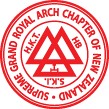 Supreme Grand Royal Arch Chapter of New ZealandGrand Lodge of Mark Master Masons of New ZealandGrand Council of Cryptic Masonry of New ZealandDate of Advancement:_________________Date of Acknowledgement: _________________Date of Exaltation:__________________   ________